  Kingdom of Saudi Arabia                                                                         ……….. education directorate 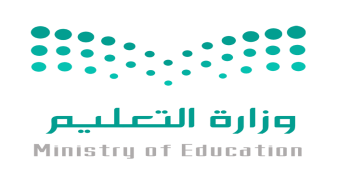 Ministry of  Education                                                                               ……….. Secondary SchoolSyllabus Distribution for 3rd   Secondary grade ( Mega Goal 5) (1st  term) 1439-1440H